GENERAL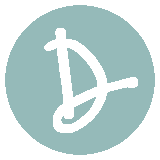 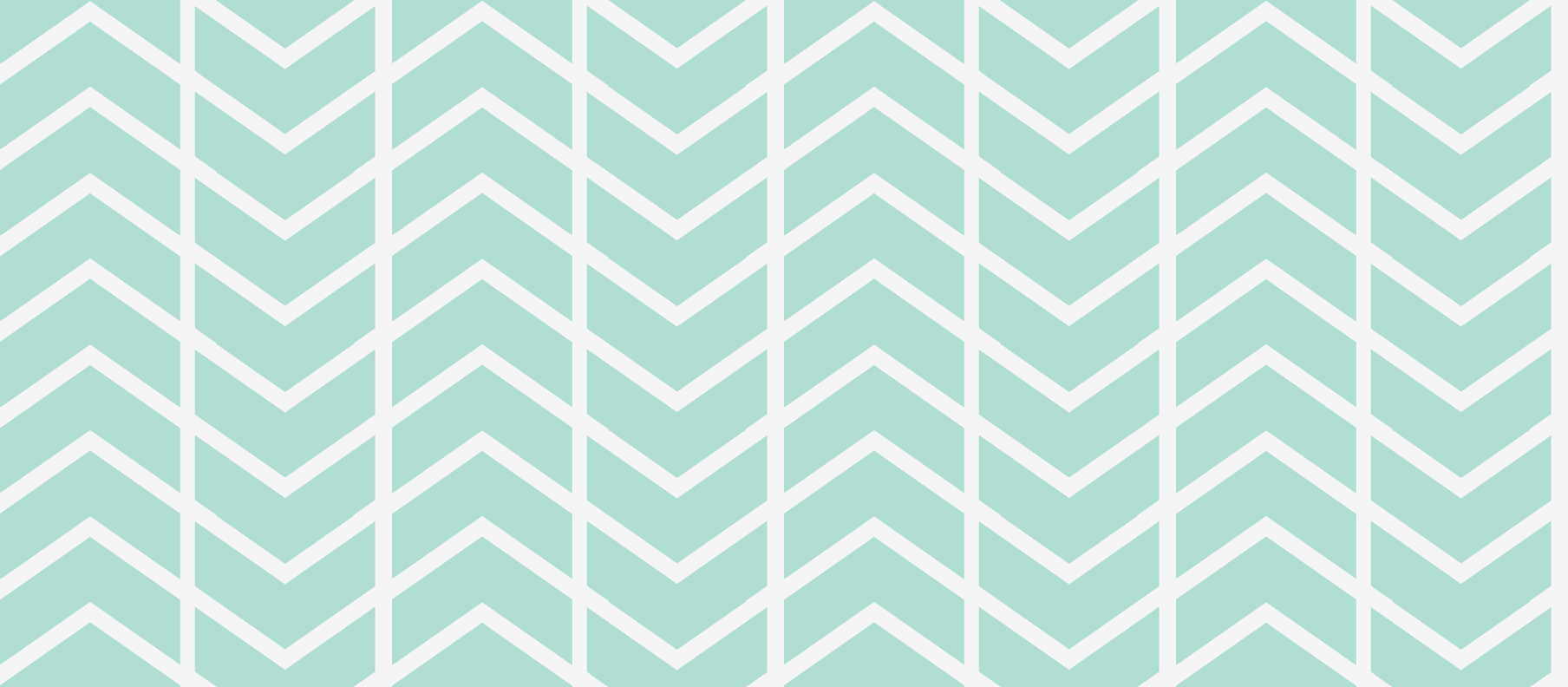 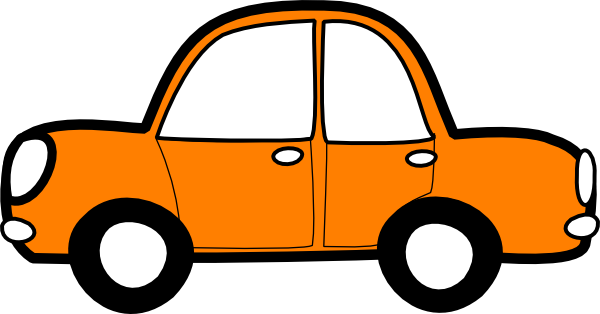 Water bottles ____Snacks ____Sunscreen ____Paper TowelBug SprayBaby PowderWet WipesHatsSocksDiapers/Change of clothesScissorsSwiss Army KnifePlastic BagsMommy HookEMERGENCY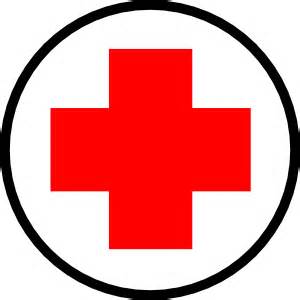 First Aid KitJumper CablesFlaresFlashlight (GB)Tire Pressure Gauge (GB)Quarters (GB)Road ReflectorsRed/White Rags